Job description: special educational needs co-ordinator (SENCO)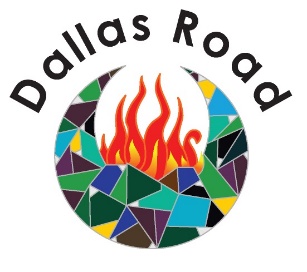 Job details Job title: Special educational needs co-ordinator (SENCO) Reporting to:  Headteacher and Deputy HeadteacherResponsible for:  achievement of SEND pupils, and deployment of support staffMain purpose The SENCO, under the direction of the headteacher, will:Determine the strategic development of special educational needs (SEN) policy and provision in the school, from EYFS to Y6Be responsible for day-to-day operation of the SEN policy and co-ordination of specific provision to support individual pupils with SEN or a disabilityProvide professional guidance to colleagues, working closely with staff, parents and other agencies The SENCO will also be expected to fulfil the professional responsibilities of a teacher, as set out in the School Teachers’ Pay and Conditions Document. The SENCo will be a member of the Senior Leadership team. 0.5 allocated to the SENCo role. Deployment will be in accordance with school need across YR to Y6. Duties and responsibilities Strategic development of SEN policy and provisionHave a strategic overview of provision for pupils with SEN or a disability across the school, monitoring and reviewing the quality of provisionContribute to school self-evaluation, particularly with respect to provision for pupils with SEN or a disabilityContribute to the formation and updating of the SEN policy and Local OfferReport to Governors on a termly basisEnsure the SEN policy is put into practice, and that the objectives of this policy are reflected in the school improvement planMaintain an up-to-date knowledge of national and local initiatives which may affect the school’s policy and practiceEvaluate whether funding is being used effectively, and propose changes to make use of funding more effectiveOperation of the SEN policy and co-ordination of provisionMaintain an accurate SEND register and provision mapProvide guidance to colleagues on teaching pupils with SEN or a disability, and advise on the graduated approach to SEN supportAdvise on the use of the school’s budget and other resources to meet pupils’ needs effectively, including staff deploymentBe aware of the provision in the local offerWork with early years providers, other schools, educational psychologists, health and social care professionals, and other external agenciesBe a key point of contact for external agencies, especially the local authorityAnalyse assessment data for pupils with SEN or a disabilityCarry out a range of in-house assessments, as required to review the needs of pupilsImplement and lead intervention groups for pupils with SEN, and evaluate their effectivenessDevelop the necessary paperwork to monitor provision through Assess, Plan, Do, Review CycleSupport for pupils with SEN or a disabilityIdentify a pupil’s SENCo-ordinate provision that meets the pupil’s needs, and monitor its effectivenessSecure relevant services for the pupilOperate within the time frames of the local authority to seek advice and act on itEnsure records are maintained and kept up to dateApply for EHC plans as needed and ensure paperwork thorough and meets criteriaLiaise with parents and lead meetings, where appropriate, with other lead professionals and external agenciesReview the education, health and care plan with parents or carers and the pupilCommunicate regularly with parents or carersEnsure that if the pupil transfers to another school, all relevant information is conveyed to it, and support a smooth transition for the pupilPromote the pupil’s inclusion in the school community and access to the curriculum, facilities and extra-curricular activitiesWork with the designated teacher for looked-after children, where a looked-after pupil has SEN or a disabilityLeadership and managementWork with the headteacher and governors to ensure the school meets its responsibilities under the Equality Act 2010 in terms of reasonable adjustments and access arrangementsPrepare and review information the governing board is required to publishContribute to the school improvement plan and whole-school policyIdentify training needs for staff and how to meet these needsLead INSET for staffShare procedural information, such as the school’s SEN policyPromote an ethos and culture that supports the school’s SEN policy and promotes good outcomes for pupils with SEN or a disabilityLead and manage teaching assistants working with pupils with SEN or a disabilityLead staff appraisals and produce appraisal reportsReview staff performance on an ongoing basisLiaise with the pastoral team leaderShaping the Future  Strategic thinking and planning that builds, communicates and carries forward a coherent and shared vision that stems from Dallas Road School aims.      Developing and sustaining a learning culture that is child centred and provides a happy and holistic education for all.      Leading innovation, creativity and change-inspiring teachers and motivating all by demonstrating positive attitudes and a team work ethic.      Implementing current educational trends and issues, including national and Church policies, priorities and legislation The SENCO will be required to safeguard and promote the welfare of children and young people, and follow school policies and the staff code of conduct.Person specificationcriteriaqualitiesEssentialDesirableQualifications 
and trainingQualified teacher status National Award for SEN Co-ordination, or a willingness to complete it within 3 years of appointmentDegreeEEEExperienceTeaching experience that is currently judged to be at least goodExperience of working at a whole-school levelInvolvement in self-evaluation and development planningExperience of conducting training/leading INSETEEEESkills and knowledgeSound knowledge of the SEND Code of PracticeUnderstanding of what makes ‘quality first’ teaching, and of effective intervention strategiesAbility to plan and evaluate interventionsWork alongside colleagues in the classroom, providing advice, support and guidance, with the credibility of being a recognised skilled practitioner Data analysis skills, and the ability to use data to inform provision planningEffective communication and interpersonal skillsAbility to build effective working relationships and be a team playerAbility to influence and negotiateGood record-keeping skillsEEEEDEEEEPersonal qualitiesCommitment to getting the best outcomes for pupils and promoting the ethos and values of the schoolCommitment to equal opportunities and securing good outcomes for pupils with SEN or a disabilityAbility to work under pressure and prioritise effectivelyCommitment to maintaining confidentiality at all timesCommitment to safeguarding and equalityEEEEE